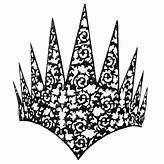 NC Bear Festival Queen ApplicationLast Name                                   Middle                                           First    Date of Birth:                                                                              Age:Street                                        City                               Zip                                StateParent’s NamesPhone NumberEmail Address:Name of School:                                                                 Grade:By signing, applicants agree to participate in the Black Bear Festival Saturday, June 4, 2022 in the event they receive the title of “Black Bear Festival Queen 2022” no less than 6 hours.  Title winner and all applicants agrees to be photographed by Festival Staff, public visitors and agree to publications in promoting future Black Bear Festivals. Applicants Printed Name:                                              Applicant’s SignatureParent’s Printed Name:                                                 Parent’s SignatureAnnouncer Sheet(These responses are to be read by the announcer as the contestant is walking on stage)\Contestant Name                                                AgeDaughter of: (Name of Parents)Grade level                                                      Name of School Attending/graduated from                                                            Hobbies includeDream job